宿迁市消防救援支队政府专职消防员招聘报名登记表 报名序号：                                          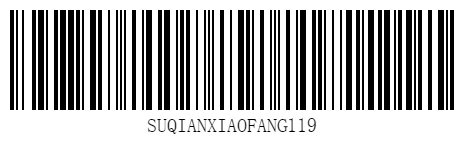 姓名性别性别性别性别性别性别民族民族民族民族民族籍贯学历学历学历学历学历学历政治面貌政治面貌政治面貌政治面貌政治面貌身高（m）（m）（m）（m）（m）（m）（m）（m）（m）（m）（m）体重体重体重体重（kg）（kg）（kg）（kg）（kg）（kg）（kg）（kg）（kg）身份证号报考单位及岗位驾驶证类别驾驶证类别驾驶证类别驾驶证类别毕业院校及专业毕业时间毕业时间毕业时间现工作单位（全称）参加工作时间参加工作时间参加工作时间通讯地址户籍所在地户籍所在地户籍所在地联系电话家庭：家庭：家庭：婚姻状况婚姻状况婚姻状况联系电话手机：手机：手机：婚姻状况婚姻状况婚姻状况家庭成员情况姓名姓名姓名关系关系关系关系关系所在单位所在单位所在单位所在单位所在单位所在单位所在单位所在单位所在单位所在单位所在单位所在单位所在单位职务职务职务回避关系家庭成员情况家庭成员情况家庭成员情况工作简历现场审核意见审查人（签名）：                                                 年   月  日审查人（签名）：                                                 年   月  日审查人（签名）：                                                 年   月  日审查人（签名）：                                                 年   月  日审查人（签名）：                                                 年   月  日审查人（签名）：                                                 年   月  日审查人（签名）：                                                 年   月  日审查人（签名）：                                                 年   月  日审查人（签名）：                                                 年   月  日审查人（签名）：                                                 年   月  日审查人（签名）：                                                 年   月  日审查人（签名）：                                                 年   月  日审查人（签名）：                                                 年   月  日审查人（签名）：                                                 年   月  日审查人（签名）：                                                 年   月  日审查人（签名）：                                                 年   月  日审查人（签名）：                                                 年   月  日审查人（签名）：                                                 年   月  日审查人（签名）：                                                 年   月  日审查人（签名）：                                                 年   月  日审查人（签名）：                                                 年   月  日审查人（签名）：                                                 年   月  日审查人（签名）：                                                 年   月  日审查人（签名）：                                                 年   月  日审查人（签名）：                                                 年   月  日备注本人对上述填写内容的真实性负责。                                           报考人员签名：本人对上述填写内容的真实性负责。                                           报考人员签名：本人对上述填写内容的真实性负责。                                           报考人员签名：本人对上述填写内容的真实性负责。                                           报考人员签名：本人对上述填写内容的真实性负责。                                           报考人员签名：本人对上述填写内容的真实性负责。                                           报考人员签名：本人对上述填写内容的真实性负责。                                           报考人员签名：本人对上述填写内容的真实性负责。                                           报考人员签名：本人对上述填写内容的真实性负责。                                           报考人员签名：本人对上述填写内容的真实性负责。                                           报考人员签名：本人对上述填写内容的真实性负责。                                           报考人员签名：本人对上述填写内容的真实性负责。                                           报考人员签名：本人对上述填写内容的真实性负责。                                           报考人员签名：本人对上述填写内容的真实性负责。                                           报考人员签名：本人对上述填写内容的真实性负责。                                           报考人员签名：本人对上述填写内容的真实性负责。                                           报考人员签名：本人对上述填写内容的真实性负责。                                           报考人员签名：本人对上述填写内容的真实性负责。                                           报考人员签名：本人对上述填写内容的真实性负责。                                           报考人员签名：本人对上述填写内容的真实性负责。                                           报考人员签名：本人对上述填写内容的真实性负责。                                           报考人员签名：本人对上述填写内容的真实性负责。                                           报考人员签名：本人对上述填写内容的真实性负责。                                           报考人员签名：本人对上述填写内容的真实性负责。                                           报考人员签名：本人对上述填写内容的真实性负责。                                           报考人员签名：